Reklamační protokol NEVIX Cyklosport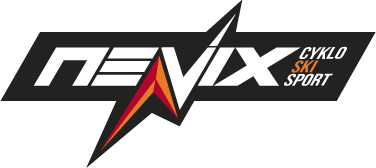 Podmínky k vyřízení reklamace:Vyplňte prosím všechny kolonky vyplněné tučným písmem.Dále přiložte kopii prodejního dokladu a naskenovaný záruční list.Nebude-li reklamace řádně uplatněna, vyhrazujeme si právo zboží poslat zpět na náklady reklamujícího.Fakturační adresa:NEVIX CyklosportMgr. Pavel NeprášekŽelina 17432 01   Rokletel.: 731 557 867 Reklamující:Doručovací adresa:NEVIX CyklosportGolovinova 1340Kadaň43201Email:Tel: Email: petr.hernady@nevix.czTel: 731 557 867Reklamované zboží:Reklamované zboží:Číslo faktury nebo prodejky (pro neregistrované):Číslo faktury nebo prodejky (pro neregistrované):Důvod reklamace a popis stavu zboží:Důvod reklamace a popis stavu zboží:V případě neuznání reklamace si přeji      /    nepřeji provést mimozáruční opravu. do :                       Kč bez oznámení.V případě neuznání reklamace si přeji      /    nepřeji provést mimozáruční opravu. do :                       Kč bez oznámení.Datum reklamace:Datum reklamace:Podpis:Podpis: